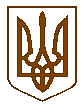 УКРАЇНАЧЕРНІГІВСЬКА МІСЬКА РАДАВИКОНАВЧИЙ КОМІТЕТР І Ш Е Н Н Я22 грудня 2014 року 									№ 376Про тимчасове розміщення зовнішньої рекламиВідповідно до статті 30 Закону України «Про місцеве самоврядування в Україні», Закону України «Про рекламу», частини 5 Тимчасового порядку використання території м. Чернігова, затвердженого рішенням Чернігівської міської ради від 28 грудня 2011 року (16 сесія 6 скликання), рішення виконавчого комітету Чернігівської міської ради від 20 жовтня 2008 року № 279 «Про Порядок розміщення зовнішньої реклами на території міста Чернігова» зі змінами та доповненнями, розглянувши пропозиції робочого органу – комунального підприємства «Дільниця з контролю за благоустроєм міста» Чернігівської міської ради, виконавчий комітет Чернігівської міської ради вирішив:1. Дозволити тимчасове розміщення зовнішньої реклами строком на один рік:1.1. Фізичній особі-підприємцю Єрофеєвій Тетяні Іванівні на рекламну конструкцію типу «лайт-бокс» на фасаді будинку, розміром  х , за адресою – вул. Мстиславська, 20;1.2. Фізичній особі-підприємцю Гаєвцю Сергію Анатолійовичу на рекламні конструкції типу «лайт-бокс» на фасаді будинку, розміром 0,7 м х 1,3 м, усього дві одиниці, та двосторонні рекламні конструкції на огорожі, розміром  х , усього шість одиниць, за адресою – просп. Миру, 21;1.3. Товариству з обмеженою відповідальністю «ЕКО» на наземну рекламну конструкцію типу «стелла», розміром  х , за адресою – вул. П`ятницька, 50.2. Продовжити термін дії дозволів на розміщення зовнішньої реклами строком на один рік приватному підприємству «Компанія «Скарлетт» на рекламні конструкції типу «світлодіодне відео-інформаційне табло», розміром 3,0 м х 4,0 м, усього три одиниці, за адресами:- просп. Миру, 23 (біля обласного музично-драматичного театру ім. Т. Г. Шевченка);- просп. Миру, 49 А (біля торгового комплексу «Мегацентр»);- перехрестя просп. Миру та просп. Перемоги.3. Скасувати   дозвіл   на   розміщення   зовнішньої   реклами, за заявою розповсюджувача фізичній особі-підприємцю Биковій Ізабеллі Вікторівні  на рекламні конструкції типу «лайт-бокс» на фасаді будівлі, усього дві одиниці, за адресою – просп. Перемоги, 89.4. Робочому органу - комунальному підприємству «Дільниця з контролю за благоустроєм міста» Чернігівської міської ради (Стах А. Ю.) після укладання договорів оформити та видати замовникам дозволи на тимчасове розміщення зовнішньої реклами та внести зміни до виданих дозволів у порядку, передбаченому рішенням виконавчого комітету Чернігівської міської ради від 20 жовтня 2008 року № 279 «Про Порядок розміщення зовнішньої реклами на території міста Чернігова» зі змінами та доповненнями.5. Контроль за виконанням цього рішення покласти на заступника міського голови Бережного В. М.Міський голова		 О. В. СоколовЗаступник міського голови –керуючий справами виконкому 		С. Г. Віхров